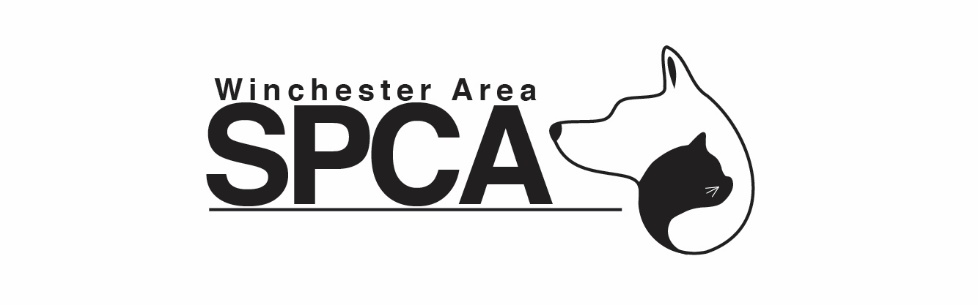 Intake PolicyWinchester Area SPCA Admissions Center 115 Featherbed Lane Winchester, VA 22601The Winchester Area SPCA Admissions Center is an open admissions shelter.  We accept owner-surrender dogs, cats, and other companion animals from the City of Winchester. This is done by appointment depending on space availability.We accept stray dogs found in the City of Winchester and stray cats who are found within Winchester City only if they are sick or injured. In accordance with our contract with the City of Winchester.